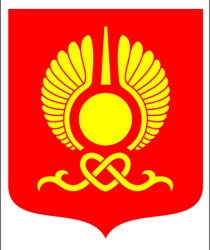 РОССИЙСКАЯ ФЕДЕРАЦИЯРЕСПУБЛИКА ТЫВАХУРАЛ ПРЕДСТАВИТЕЛЕЙ ГОРОДА КЫЗЫЛАРЕШЕНИЕОт 29 июня 2016 года                     г.Кызыл                                     № 263О внесении изменений в решение Хурала представителей города Кызыла «Об утверждении Положения о Департаменте архитектуры, градостроительства и земельных отношений Мэрии города Кызыла и предельной численности работников»В соответствии с Федеральным законом от 06.10.2003 г. № 131-ФЗ «Об общих принципах организации местного самоуправления в Российской Федерации», руководствуясь Уставом городского округа «Город Кызыл Республики Тыва», принятым решением Хурала представителей города Кызыла от 05.05.2005 года № 50, Хурал представителей города Кызыла РЕШИЛ: Внести в решение Хурала представителей города Кызыла от 17 февраля 2016 г. № 209 «Об утверждении Положения о Департаменте архитектуры, градостроительства и земельных отношений Мэрии города Кызыла и предельной численности работников» следующие изменения:абзац 3 пункта 2 решения изложить в следующей редакции: «- работников, замещающих должности, не являющиеся должностями муниципальной службы – 3 ед.».в Положении: 1.2.1. в пункте 1.1. после слова «отраслевым» дополнить словом «структурным»;пункт 1.2. изложить в новой редакции: «1.2.Департамент является правопреемником муниципального бюджетного учреждения «Департамент капитального строительства» и муниципального казенного учреждения «Департамент земельных и имущественных отношений Мэрии г. Кызыла» в части земельных отношений, в результате внесения изменений в структуру Мэрии г. Кызыла в соответствии с решением Хурала представителей г. Кызыла от 17.02.2016 № 208 «О внесении изменений в структуру Мэрии г. Кызыла»;1.2.3.пункт 2.1 дополнить абзацем 8 следующего содержания: «владение, пользование и распоряжение земельными участками, находящимися в муниципальной собственности;»;1.2.4.пункт 2.1 дополнить абзацем 9 следующего содержания: «осуществление в пределах компетенции контроля за строительством, реконструкцией, ремонтом объектов недвижимости в целях получения информации о выполнении субъектами градостроительной деятельности требований градостроительной и проектной документации, государственных градостроительных нормативов и правил, разрешений на строительство.».1.2.5.в пункте 3.1.13 слова «Проведение публичных слушаний» заменить словами «Подготовка к проведению публичных слушаний»;1.2.6.дополнить пунктом 3.1.20. следующего содержания: «3.1.20.осуществление архитектурно-строительного надзора в рамках полномочий на территории г. Кызыла.»;1.2.7.дополнить пунктом 3.2.4. следующего содержания: «3.2.4.соблюдением градостроительного законодательства, соблюдением норм и правил планировки и застройки городских территорий, соблюдением установленного порядка использования территорий с особым режимом градостроительной деятельности.»;1.2.8.дополнить пунктом 3.8 следующего содержания: «3.8.осуществление от имени городского округа «Город Кызыл Республики Тыва» полномочий по управлению и распоряжению земельными участками, находящимися в муниципальной собственности г. Кызыла»;1.2.9.дополнить пунктом 4.10.21. следующего содержания: «4.10.21.осуществляет общее градостроительное и архитектурно-художественное руководство размещения и распространения наружной рекламы на территории города Кызыла.»;1.2.10.дополнить пунктом 4.10.33. следующего содержания: «4.10.33.в установленном порядке осуществление надзорных функций при приемке в эксплуатацию законченных строительством объектов, выявление нарушений ранее законченных строительством объектов, а также самовольно эксплуатируемых объектов.»;1.2.11.пункт 4.4. изложить в следующей редакции: «4.4.в пределах своей компетенции обеспечивает защиту имущественных прав собственника городского округа «Город Кызыл Республики Тыва» в части земельных отношений при ведении дел в судах, арбитражных, третейских судах, осуществляя полномочия истца, ответчика либо третьего лица, а также в правоохранительных органах и службе судебных приставов. Проверяет соответствие законодательству сделок, предметом которых являются объекты муниципальной собственности – земельные участки. Направляет в органы прокуратуры материалы для решения вопросов о возбуждении уголовных дел»;1.2.12.подпункт 4.11.11 исключить;1.2.13.в пункте 4.11.21 слова «внесение предложения» заменить словами «внесение предложения и подготовка необходимой документации»;1.2.14.в пункте 7.3. слова «заместитель начальника Департамента - начальник отдела архитектуры и градостроительства» заменить на слова «заместитель начальника Департамента – главный архитектор г. Кызыла».2. Опубликовать настоящее решение на официальном сайте органов местного самоуправления городского округа «Город Кызыл Республики Тыва».3.   Контроль за исполнением настоящего решения возложить на Комитет по градостроительству, муниципальному имуществу и земельным вопросам Хурала представителей города Кызыла.4. Настоящее решение вступает в силу со дня его официального опубликования.Глава города Кызыла								Д. Оюн